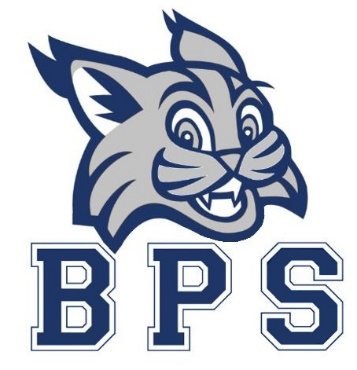 School Council MeetingMay 6, 2021Elena Geiser Hogan – Parent Representative, PresidentDiego Paez – Parent Representative, Vice PresidentJennifer Grant – Parent Representative, SecretaryLaura Curry – Parent RepresentativeJohnathan Yerby – Parent RepresentativeKristy Fortinberry – Parent RepresentativeRebekah McLaughlin – Parent Representative Darren Layfield – Teacher Representative Jessica Hawk – Teacher RepresentativeElgin Mayfield – School PrincipalAgendaCall to orderPlayground ImprovementsMAPS testing dataGoals for 2021 – 2022New Business?Adjourn